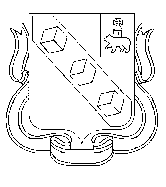 РАСПОРЯЖЕНИЕПРЕДСЕДАТЕЛЯ БЕРЕЗНИКОВСКОЙ ГОРОДСКОЙ ДУМЫ            
ПЕРМСКОГО КРАЯ        20.06.2017                                                                                                    № 6	        Об утверждении Методикипрогнозирования доходовбюджета города Березники, главным администратором которых является Березниковская городская ДумаВ соответствии с пунктом 1 статьи 160.1 Бюджетного кодекса Российской Федерации и Постановлением Правительства Российской Федерации от 23.06.2016г. № 574 «Об общих требованиях к методике прогнозирования поступлений доходов в бюджеты бюджетной системы Российской Федерации»:1.Утвердить Методику прогнозирования доходов бюджета города Березники, главным администратором которых является Березниковская городская Дума, согласно приложению к настоящему распоряжению.2.Признать утратившим силу распоряжение председателя Березниковской городской Думы от 19 августа 2016г. № 5 «Об утверждении Методики прогнозирования доходов бюджета города Березники, администрируемых Березниковской городской Думой».3.Настоящее распоряжение вступает в силу с момента подписания.4.Контроль за исполнением настоящего распоряжения возложить на начальника отдела учета и отчетности Березниковской городской Думы.ПредседательБерезниковской городской Думы 	                                    Э.В. СмирновМЕТОДИКАПРОГНОЗИРОВАНИЯ ДОХОДОВ БЮДЖЕТА ГОРОДА БЕРЕЗНИКИ, ГЛАВНЫМ АДМИНИСТРАТОРОМ КОТОРЫХ ЯВЛЯЕТСЯ БЕРЕЗНИКОВСКАЯ ГОРОДСКАЯ ДУМАI.Общие положения1.1.Методика прогнозирования поступлений доходов бюджета города Березники, главным администратором которых является Березниковская городская Дума (далее - Методика) разработана в целях реализации Березниковской городской Думой полномочий главного администратора доходов бюджетов города Березники в части прогнозирования поступлений по администрируемым доходам бюджета города Березники.1.2. Методика разработана с учетом требований:Бюджетного кодекса Российской Федерации;постановления Правительства Российской Федерации от 23 июня 2016 г. № 574 «Об общих требованиях к методике прогнозирования поступлений доходов в бюджеты бюджетной системы Российской Федерации»;приказа Министерства финансов Российской Федерации от 1 июля 2013 г. № 65 н «Об утверждении Указаний о порядке применения бюджетной классификации Российской Федерации».1.3.Перечень доходов бюджета города Березники, главным администратором которых является Березниковская городская Дума, определяется в соответствии с приложением к решению Березниковской городской Думы о бюджете города Березники на текущий финансовый год и плановый период, утверждающим перечень главных администраторов доходов бюджета города Березники, с учетом изменений, внесенных в перечень приказами начальника финансового управления администрации города Березники.1.4.Для прогнозирования поступлений доходов в бюджет города Березники используются следующие методы расчета прогнозного объема поступлений:усреднение - расчет, осуществляемый на основании усреднения годовых объемов доходов бюджетов бюджетной системы Российской Федерации не менее чем за 3 года или за весь период поступления соответствующего вида доходов в случае, если он не превышает 3 года;иной способ, который описан и обоснован в настоящей Методике.II. Расчет прогнозного объема поступлений по видам доходов2.1.Для расчета прогнозного объема поступлений по кодам доходов:935 1 13 02994 04 0000 130 «Прочие доходы от компенсации затрат бюджетов городских округов»;935 1 14 02042 04 0000 410 «Доходы от реализации имущества, находящегося в оперативном управлении учреждений, находящихся в ведении органов управления городских округов (за исключением имущества муниципальных бюджетных и автономных учреждений), в части реализации основных средств по указанному имуществу»;935 1 14 02042 04 0000 440 «Доходы от реализации имущества, находящегося в оперативном управлении учреждений, находящихся в ведении органов управления городских округов (за исключением имущества муниципальных бюджетных и автономных учреждений), в части реализации материальных запасов по указанному имуществу»;935 1 16 23041 04 0000 140 «Доходы от возмещения ущерба при возникновении страховых случаев по обязательному страхованию гражданской ответственности, когда выгодоприобретателями выступают получатели средств бюджетов городских округов»;935 1 16 23042 04 0000 140 «Доходы от возмещения ущерба при возникновении иных страховых случаев, когда выгодоприобретателями выступают получатели средств бюджетов городских округов»;935 1 16 33040 04 0000 140 «Денежные взыскания (штрафы) за нарушение законодательства Российской Федерации о контрактной системе в сфере закупок товаров, работ, услуг для обеспечения государственных и муниципальных нужд для нужд городских округов»;935 1 16 90040 04 0000 140 «Прочие поступления от денежных взысканий (штрафов) и иных сумм в возмещение ущерба, зачисляемые в бюджеты городских округов»;применяется метод усреднения годовых объемов доходов, имеющих устойчивый характер (без учета поступлений, имеющих разовый характер), не менее чем за 3 года или за весь период поступления соответствующего вида доходов в случае, если он не превышает 3 года. Источником данных для расчета является бюджетная отчетность Березниковской городской Думы.Расчет прогнозируемого объема поступлений доходов производится          по формуле: - прогнозируемая на очередной финансовый год, первый и второй год планового периода сумма поступления в бюджет города Березники                      по соответствующему виду доходов;Di – фактический объем поступлений по соответствующему виду доходов за предшествующие годы;Dраз – поступления, имеющие разовый характер;i – количество лет, используемых для прогноза.	2.2.По коду дохода 935 1 17 01040 04 0000 180 «Невыясненные поступления, зачисляемые в бюджеты городских округов» прогнозный объем поступлений принимается равным нулю.Приложение к распоряжению председателяБерезниковской городской Думы от 20.06.2017 № 6 